رئیس اداره اموالباسلام ؛     احتراماً    باعنایت به استقرار نظام حسابداری تعهدی در دانشگاه مقتضی است قبل از صدور شماره اموال، موارد به شرح ذیل رعایت گردد:تأمین اعتبار لازم جهت خرید اموال در سیستم حسابداری صورت گیرد.کالای خریداری شده به درخواست کننده کالا تحویل گردیده و از درج "کالای خریداری شده جزو موجودی انبار می باشد" در قبض انبارهای صادره ممانعت  و صدور شماره اموال فقط برای اموال دارای حواله انبار صورت گیرد.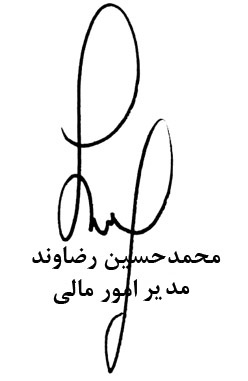 ضمنا لازم است نصب شماره اموال بر روی کالا توسط همکاران اداره اموال صورت گیرد.